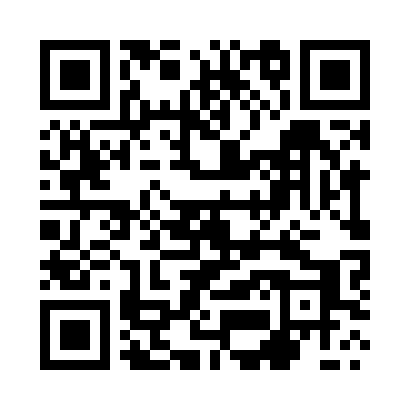 Prayer times for Lipia Gora, PolandWed 1 May 2024 - Fri 31 May 2024High Latitude Method: Angle Based RulePrayer Calculation Method: Muslim World LeagueAsar Calculation Method: HanafiPrayer times provided by https://www.salahtimes.comDateDayFajrSunriseDhuhrAsrMaghribIsha1Wed2:305:0912:435:538:1910:492Thu2:295:0712:435:558:2110:503Fri2:285:0512:435:568:2210:504Sat2:275:0312:435:578:2410:515Sun2:265:0112:435:588:2610:526Mon2:264:5912:435:598:2810:537Tue2:254:5712:436:008:3010:538Wed2:244:5512:436:018:3110:549Thu2:234:5312:436:028:3310:5510Fri2:234:5212:436:038:3510:5611Sat2:224:5012:436:048:3710:5612Sun2:214:4812:436:058:3810:5713Mon2:204:4612:436:068:4010:5814Tue2:204:4412:436:078:4210:5915Wed2:194:4312:436:088:4310:5916Thu2:184:4112:436:098:4511:0017Fri2:184:4012:436:108:4711:0118Sat2:174:3812:436:118:4811:0119Sun2:174:3612:436:128:5011:0220Mon2:164:3512:436:138:5211:0321Tue2:154:3412:436:148:5311:0422Wed2:154:3212:436:158:5511:0423Thu2:144:3112:436:168:5611:0524Fri2:144:3012:436:168:5811:0625Sat2:144:2812:436:178:5911:0626Sun2:134:2712:436:189:0111:0727Mon2:134:2612:446:199:0211:0828Tue2:124:2512:446:209:0311:0829Wed2:124:2412:446:209:0511:0930Thu2:124:2312:446:219:0611:1031Fri2:114:2212:446:229:0711:10